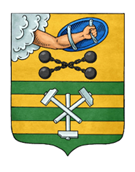 ПЕТРОЗАВОДСКИЙ ГОРОДСКОЙ СОВЕТ5 сессия 29 созываРЕШЕНИЕот 17 декабря 2021 г. № 29/5-43О плане работы Петрозаводского городского Совета на 2022 годНа основании статьи 23 Регламента Петрозаводского городского Совета Петрозаводский городской СоветРЕШИЛ:Утвердить план работы Петрозаводского городского Совета на 2022 год согласно приложению.ПредседательПетрозаводского городского Совета                                             Н.И. Дрейзис